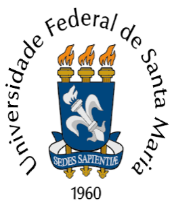 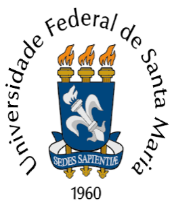 ATA Nº 146/2018 - COLEGIADO PPGEREUNIÃO ORDINÁRIAAos dez dias do mês de setembro de dois mil e dezoito, às 9h, na Sala 3172, do Centro de Educação da UFSM, foi realizada a reunião ordinária do Colegiado do PPGE, na qual compareceram: Rosane Carneiro Sarturi, Coordenadora do Programa; Dóris Pires Vargas Bolzan, Coordenadora da Linha de Pesquisa 1; Valdo Hermes de Lima Barcelos, Representante da Linha de Pesquisa 1; Ilse Abegg, Coordenadora da Linha de Pesquisa 2; Elena Maria Mallmann, Representante da Linha de Pesquisa 2; Fabiane Romano de Souza Bridi, Coordenadora da Linha de Pesquisa 3; Leandra Bôer Possa, Representante da Linha de Pesquisa 3, Cláudia Ribeiro Bellochio, Representante da Linha de Pesquisa 4; Marco Aurélio Antunes Della Méa, Representante dos discentes da LP1; Marcos Brito Corrêa, Representante dos discentes da LP2; Martiéli de Souza Rodrigues, Representante dos discentes da LP3 empossada; Angélica Neuscharank, Representante dos discentes da LP4; Carin Cristina Dahmer, Representante dos discentes da LP4 empossada. Justificaram suas ausências: Adriana Moreira da Rocha Veiga, Coordenadora Substituta; Marilda Oliveira de Oliveira, Coordenadora da Linha de Pesquisa 4 e Natali Esteve Torres, Representante dos discentes da LP3. A Coordenadora do PPGE, professora Rosane Carneiro Sarturi, deu início a reunião cumprimentando a todos. Item 1. Aprovação da pauta. A pauta foi revisada, foram adiantados os itens 8. Aprovação dos Relatórios de Docência Orientada e 9. Aprovação dos Planos de Docência Orientada, a pedido do Representantes dos discentes da LP1 Marco Aurélio Antunes Della Méa  e foram realizadas as seguintes inclusões: 1.Aprovação do Acordo de Cooperação Técnica, Científica e Cultural entre a UFSM e a Universidade Tecnológica do Chile (INACAP). 2.Critérios para Distribuição de Auxílio Financeiro. 3. Posse dos novos representantes dos dicentes da LP3 e LP4. Foi excluído da pauta o item 7 Aprovação de requerimento para indicação do comitê de apresentação e aprovação do plano de estudos tendo em vista ser de competência da Coordenação e não do Colegiado a aprovação. Item 2. Posse dos novos representantes dos discentes da LP3 e LP4 : Foram empossadas as discentes Martiele de Souza Rodirgues e Carin Cristina Dahmer como as novas Representantes dos Discentes da LP3 e LP4, respectivamente. Item 3. Apreciação da Ata 145/2018 referente Reunião de Colegiado de 13 de agosto de 2018: A Ata foi lida pela Prof. Rosane Carneiro Sarturi, Coordenadora do PPGE, e após deliberados ajustes ortográficos, esta foi aprovada. Item 4. Aprovação dos Relatórios de Docência Orientada: Foram aprovados os relatórios de: APG 303 – Suyan Barcellos Dutra e Franciele Rush König ; APG 304 – Sheila Fagundes Goulart, Jéssica Maria Freisleben e Luciana Hoffman ; APG 305 – Sônia Suzana Farias Webber e Liane Nair Much; Item 5. Aprovação de Plano de Docência Orientada: Foram aprovados os planos de docência orientada dos seguintes alunos: APG 303 – Kelen Krüger, Raquel Brum Sturza, Tamine Kain, Deliane Costa de Aguiar, Letícia de Lima Borges e Andressa da Silva Bobsin ; APG 304 – Luciana Guilhermano da Silva, Gabriela Paim Rosso, Julia Jost Beras, Ana Carla Simonetti Rossato Tomazi e Franciele Rush König; APG 305 – Gabriela Eldereti Machado, Gilberto Oliari, Jéssica Erd Ribas, Dulcineia Libraga Papalia de Toni e Cauê de Camargo dos Santos. A discente Andressa Widehoft Marafiga deverá ajustar a carga-horária descrita no plano para 18h, 30% da carga-horária total da discplina. APG 306 – Caroline Silveira Spanavello, Magda Schmidt, Andreia Ines Dillenburg e Anie Pereira Goulart Gomes. Item 6. Aprovação de Ad Referendum : Prorrogação de Defesa Final de Dissertação de Maíra da Silva Xavier e Nathiele Ferreira da Silva: Os ad referendum foram aprovados. Ficou determinado prazo até 31/10/2018 para a defesa da aluna Maíra da Silva Xavier e até 06/09/2018 para a aluna Nathiele Ferreira da Silva, conforme solicitações. Item 7. Solicitação do Grupo de Estudos GEMA para empréstimo de uma sala do PPGE para o segundo semestre de 2018 : Ficou determinado que a sala 3279/B poderá ser utilizada pelo projeto até o final de dezembro de 2018. Item 8. Situação da Discente Aline Adams quanto à prorrogação de prazo para Defesa Final de Dissertação agendada para 01/10/2018: Foi deliberado que a solicitação de defesa para o dia 01/10/2018 foi aceita para efeito de conclusão do curso. Dessa forma, por orientação da PRPGP deverá ser solicitado restabelecimento de vínculo somente para a defesa no dia 01/10/2018. Item 9. Representação das Linhas de Pesquisa e dos Discentes na Comissão de Reformuação do Projeto político-pedagógico do PPGE. Foram indicados para a comissão pelas respectivas linhas de pesquisa e pelos representantes discentes os seguintes componentes : Prof. Drª. Rosane Carneiro Sarturi (Coordenadora do PPGE) Prof. Drª. Adriana Moreira da Rocha Veiga (LP1), Prof. Drª. Elisete Medianeira Tomazetti (LP2), Prof. Drª. Silvia Maria de Oliveira Pavão (LP3), Prof. Drª. Ana Lúcia de Marques e Louro-Hettwer (LP4), Drª. Liliane Gontan Timm Della Méa (TAE), Rosenara Soares Maia (Represente Discente do Mestrado) e Gabriela Fontana Gabbi (Representante do Discente Doutorado). Vale ressaltar que pelo críterio 70/30 para composição de comissões, os representantes dos alunos tiveram de optar por dois dos quatro nomes indicados. Além dos dois representantes citados anteriormente, Marcos Britto Corrêa e Natali Esteves Torres foram indicados. Item.10 Avaliação e Homologação de Publicação Científica. Foram homologadas as publicações científicas dos discentes : Rogério Tubias Schraiber, Eduardo Dalcin e Jiani Cardoso da Roza. Foram indeferidas as publicações científicas dos discentes : Lucas da Silva Martinez, Gabriela Eldereti Machado e Lucas Visentini. Justifica-se o indeferimento devido a publicação ter sido realizada antes do ingresso dos discentes no curso de doutorado do PPGE. Item 11. Solicitação de auxílio financeiro para evento: Ficou determinado pelo Colegiado do PPGE que aqueles solicitantes que já receberam auxílio financeiro durante o ano letivo de 2018 ficam impossibilitados de recebê-lo novamente, tendo em vista a priorização dos recursos em pról do maior atendimento possível das demandas. Alunos bolsistas também continuam impossibilitados de receber auxílio financeiro. Após apuração das solicitações deferidas até a próxima reunião de Colegiado, que ocorrerá em 08/10/2018 e que se enquadrem nos critérios para distribuição de auxílio financeiro, se ainda houver recursos, os discentes não contemplados pelos requisitos citados anteriormente poderão ingressar com novo pedido de auxílio financeiro ao Colegiado. Desse modo foram indeferidas as solicitações de : Fabiane da Rosa Dominguez, Angélica Neuscharank, Gabriela Barichello Mello, Jéssica Erd Ribas, Maria Rita Py Dutra, Sandra Elisa Réquia Souza, Carmem Silvia Rodrigues Pereira, Raquel Brum Sturza, Gilberto Oliari, Martiéli de Souza Rodrigues, Cristiane de Almeida. Foram deferidas as solciitações de: Gabriela Paim Rosso, Kauana Martins Bonfada; Ana Cláudia Barin; Mariane Carloto da Silva; Liliane Timm Della Méa; Luciana Guilhermano; Jorge Luiz da Cunha; Dóris Pires Vargas Bolzan; Ana Paula do Santos Ferraz; Elisete M. Tomazetti; Simone da Rosa Messina Gomez; Maristela Silveira Pujol; Jéssica Coimbra Padilha. Ficam apensados à ata os critério para conceção de auxílio financeiro.    Item 12. Solicitação de Passagem para Palestrante no Seminário : ‘Ensino Médio em Diálogo sim : Retrocesso não’: Foi aprovada a conceção de passagens aéreas e terrestres, conforme requerimento. Item 13. Solicitação de Co-orientação de Katia Fabiane Muller: A solicitação foi aprovada, pois o professor co-orientador preenche todos os requisitos.  Item 14. Solicitação de Prorrogação de Prazo para Qualificação de Projeto de Doutorado de Caroline Mitidieri Selvero : Foi concedido três meses de prorrogação a contar de 31/08/2018, desde que não implique em prorrogação do prazo para a defesa final. Item 15. Aprovação do Acordo de Cooperação Técnica, Científica e Cultural entre a UFSM e a Universidade Tecnológica do Chile (INACAP). O acordo foi aprovado. Item 16. Critérios para Distribuição de Auxílio Financeiro : Após deliberação foram feitas observações por parte dos representantes dos alunos aos critérios apresentados pela professora Dra. Leandra Boer Possa e ficou determinado que por enquanto seguem-se os parâmetros estabelicidos até o momento, sendo vetado auxílio financeiro para Alunos Bolsistas do Programa e para aqueles que já tenham sido contemplados com algum auxílio durante o ano letivo de 2018.  Nada mais havendo a tratar, encerrou-se a reunião, e foi redigida a presente ata.